GENERAL TEACHING ASSISTANT 				       	                              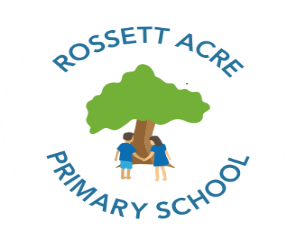 ROSSETT ACRE PRIMARY SCHOOL, part of Red Kite Learning Trust                  Contract: PermanentHours: Part time, 31.25 hours per week, Monday to Friday 8:45am to 3.30pm (including 1 hour lunch duty) FTE salary:  £ 19,100 per annum Actual salary: £ 13,736 per annumHolidays: equivalent 13 weeks per academic yearFor more information on our school: www.rossettacre.n-yorks.sch.ukRossett Acre Primary School, part of the Red Kite Learning Trust, is a successful two-form entry primary school on the south side of Harrogate. With almost 400 pupils, our school vision is ‘Excellence and Happiness for all’ with our aim being that all of our pupils achieve their potential and are happy in their learning.  We are looking for someone who;Have the skills to communicate effectively and establish constructive and caring relationships with all children, parents, families, carers, external agencies and other professionalsAre aware of and support differences and ensure all pupils have equal access to opportunities to learn and developHave an enthusiasm for and an active interest in children’s learning and playWilling to follow a restorative approach as per our behaviour policyAs a member of our Trust, you will benefit from:being part of a truly collaborative trust, working with professional generosity and towards our shared mission of; Nurturing ambition, delivering excellence and enriching children’s livesour Trust commitment to continued investment in our people, supporting every member of staff throughout their career to be the best they can be a clear set of values, a celebration of equality and diversity and a working environment built on respect, kindness and promotion of positive wellbeingWe are pleased to offer a generous benefits package including; Excellent pension scheme, £5k cycle to work scheme, discounted gym, family health, private medical insurance and dental care plans, discounts and online offers at major high street/online retailers and our employee assistance programme accessible by you and your family.Next stepsTo discuss the role or pay us a visit, please contact Kirsty Macnair on macnairk@rap.rklt.co.ukFor further information, please contact recruitment@rklt.co.ukFor access to our recruitment guidelines and our online application form click here